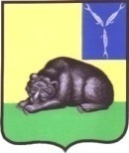 СОВЕТ  МУНИЦИПАЛЬНОГО ОБРАЗОВАНИЯ ГОРОД ВОЛЬСК  ВОЛЬСКОГО МУНИЦИПАЛЬНОГО РАЙОНА  САРАТОВСКОЙ ОБЛАСТИ Р Е Ш Е Н И Е 30 марта 2021 года                          № 30/4-103                                      г. ВольскО принятии в собственность муниципального образования город Вольск муниципального имущества Вольского муниципального района Саратовской области	В соответствии с Гражданским кодексом РФ, Федеральным законом от 06.10.2003 г. № 131-ФЗ «Об общих принципах организации местного самоуправления в Российской Федерации», ст. 3 и 19 Устава муниципального образования город Вольск Вольского муниципального района Саратовской области,   Решением Вольского муниципального Собрания от 29.03.2021 г. №  5/69-440 «Об утверждении перечня имущества, передаваемого в муниципальную собственность муниципального образования город Вольск Вольского муниципального района Саратовской области», Совет муниципального образования город ВольскРЕШИЛ:1. Принять безвозмездно в собственность муниципального образования город Вольск муниципальное имущество, находящееся в собственности Вольского муниципального района (Приложение). 2. Право собственности муниципального образования город Вольск на передаваемое имущество, указанное в приложении к настоящему решению возникает с момента подписания акта приема-передачи. 3. Контроль за исполнением настоящего решения возложить на постоянную депутатскую комиссию Совета муниципального образования город Вольск по бюджету, налогам и земельно-имущественным вопросам.Главамуниципального образования город Вольск                                                                                       Кузнецов М.А.Приложение к решению Совета муниципальногообразования г. Вольск от 30.03.2021 г. № 30/4-103Главамуниципального образования город Вольск                                                                                          Кузнецов М.А.Полное наименование организацииАдрес местонахождения организации, ИНН организацииНаименование имуществаАдрес местонахождения имуществаИндивидуализирующие характеристики имуществаАвтобус для перевозки детей ПАЗ 32053-70Автобус для перевозки детей ПАЗ 32053-70, идентификационный номер (VIN) Х1М3205СХВ0000172, модель, номер двигателя 523400 А 1008231, мощность двигателя 124 л.с. (91.2) кВт., цвет желтый, организация изготовитель ТС, ООО «Павловский автобусный завод», год производства 2008, стоимостью 1 280 000, остаточной стоимостью 1 280 000, 00 руб.